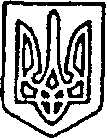 УКРАЇНАПОКРОВСЬКА  РАЙОННА РАДА  ДОНЕЦЬКОЇ ОБЛАСТІР І Ш Е Н Н Явід 18.12.2020 № VIII/2-1м.ПокровськПро внесення змін та доповненьдо рішення районної радивід 10.12.2019 № VII/34-5«Про районний бюджет на 2020 рік»Керуючись Бюджетним кодексом України, статтею 43 Закону України “Про місцеве самоврядування в Україні”,  враховуючи Закон України «Про Державний бюджет України на 2020 рік» (зі змінами), розпорядження голови обласної державної адміністрації, керівника обласної військово-цивільної адміністрації від 05 грудня 2019 року  № 1354/5-19 «Про обласний бюджет на 2020 рік» (зі змінами), районна радаВ И Р І Ш И Л А :Внести наступні зміни та доповнення до рішення районної ради від 10.12.2019 № VII/34-5 «Про районний бюджет на 2020 рік»:Абзац перший пункту 1 викласти в новій редакції:«доходи районного бюджету в сумі  220425110 гривень, в тому числі доходи загального фонду районного бюджету 217884210 гривень та доходи спеціального фонду районного бюджету 2540900 гривень згідно з додатком 1 до цього рішення».Абзац другий пункту 1 викласти в новій редакції:«видатки районного бюджету в сумі 233804788 гривень, у тому числі видатки загального фонду районного бюджету 208040374 гривні та видатки спеціального фонду районного бюджету 25764414 гривень».Абзац третій пункту 1 викласти в новій редакції:«профіцит за загальним фондом районного бюджету за рахунок передачі коштів із загального фонду бюджету до бюджету розвитку (спеціального фонду) в сумі 23223514 гривень згідно із додатком  2 до цього рішення».Абзац четвертий пункту 1 викласти в новій редакції:«дефіцит за загальним фондом районного бюджету за рахунок вільних залишків бюджетних коштів за результатами річного звіту про виконання бюджету за попередній бюджетний період в сумі 13379677 гривні, за спеціальним фондом районного бюджету за рахунок передачі коштів із загального фонду до бюджету розвитку (спеціального фонду) в сумі 23223514 гривень  згідно з додатком  2 до цього рішення».Додатки 1-6 викласти в новій редакції, що додаються.Голова ради                                                                                  Ю.В.КЛЮЧКА